1. Схема местоположения границ территории осуществления территориального общественного самоуправления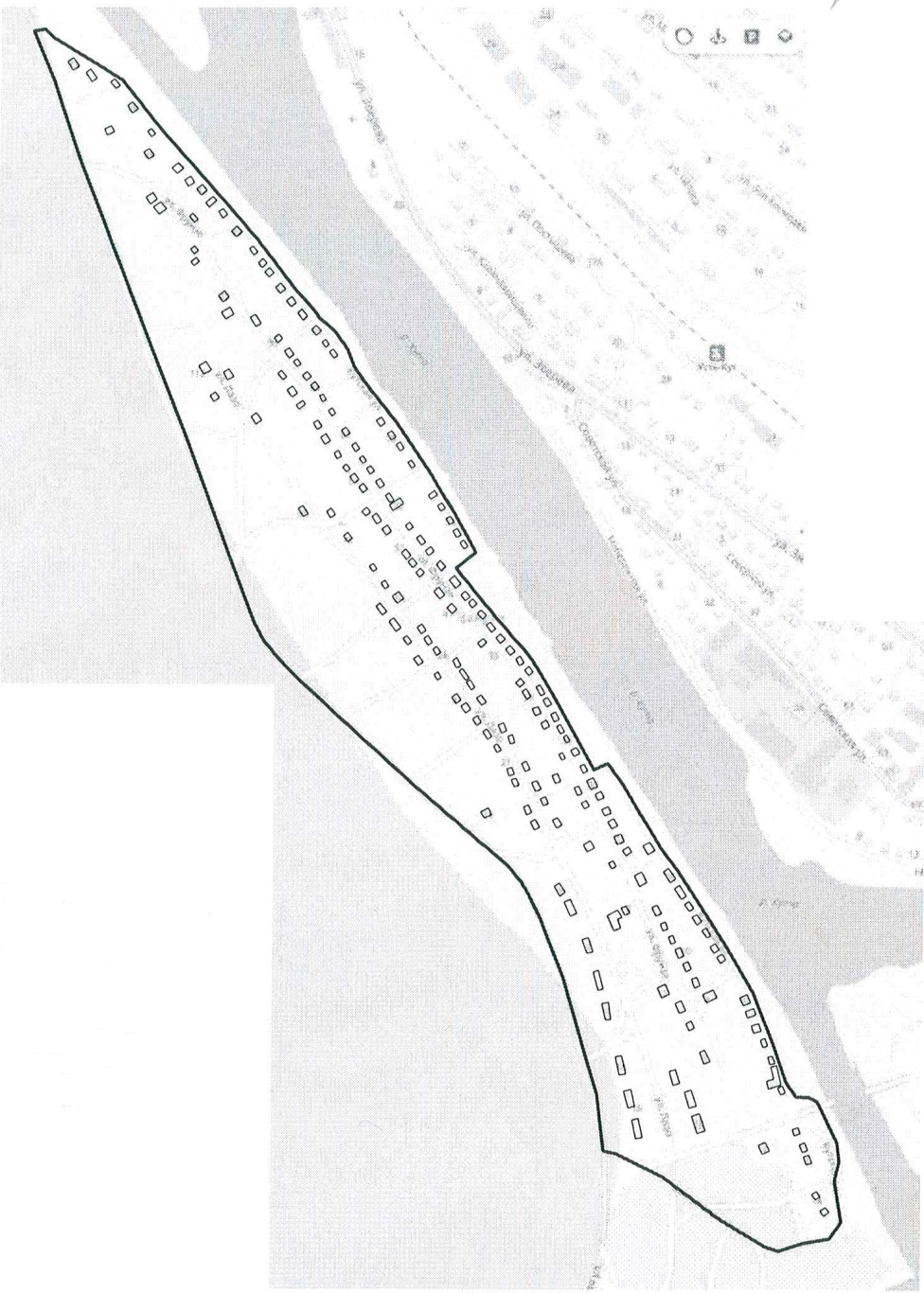        Условные обозначения:2. Описание местоположения границ территории осуществления территориального общественного самоуправленияС юго-западной стороны автомобильная  дорога местного значения Усть-Кут               – Омолой.С северо-восточной стороны река Кута.С северо-западной стороны природная территория, лесной массив.С юго-восточной стороны жилой район «Приленский».Приложение № 1К решению Думы Усть-Кутского Муниципального образования(городского поселения)№ 74/14 от 28.11. 2018 г.- объекты недвижимости- граница предполагаемого территориального общественного самоуправления